Publicado en Ciudad de México el 03/11/2021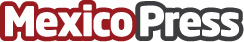 Universidad Tecmilenio apoya el talento de jóvenes mexicanos que promuevan un cambio significativo La Institución lanza su convocatoria de Becas de Liderazgo, el registro estará disponible hasta el 15 de diciembre del 2021. Los aspirantes deberán formar parte de proyectos de impacto social en beneficio de la comunidad y relacionados con los ODS de la ONUDatos de contacto:Andrea García8111991871Nota de prensa publicada en: https://www.mexicopress.com.mx/universidad-tecmilenio-apoya-el-talento-de Categorías: Nacional Juegos Recursos humanos Innovación Tecnológica http://www.mexicopress.com.mx